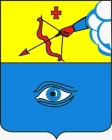 ПОСТАНОВЛЕНИЕ 24.04.2020                                                                      № 2/36г. ГлазовОб утверждении заключения о результатах публичных слушаний по проекту планировки территории и проекту межевания территории под строительство линейных объектов «Реконструкция и модернизация объектов централизованных систем  холодного водоснабжения и водоотведения (сети) муниципального образования «Город Глазов» УР» Этап  № 14. «Строительство канализационных сетей микрорайона Юго-Западный». Этап № 3. «Строительство водопровода от ВНС-9 до микрорайона Юго-Западный»Руководствуясь статьями 5.1,  46 Градостроительного кодекса РФ, статьей 28  Федерального закона от 06.10.2003 № 131-ФЗ «Об общих принципах организации местного самоуправления в Российской Федерации», статьей 14 Устава муниципального образования «Город Глазов», утвержденного решением Городской Думы города Глазова от 30.06.2005 №461, статьей 12.4 Правил землепользования и застройки муниципального образования «Город Глазов», утвержденных решением Глазовской городской Думы от 21.12.2009 №829, Положением об организации и проведении общественных обсуждений, публичных слушаний по вопросам градостроительной деятельности в муниципальном образовании «Город Глазов», утвержденным решением Глазовской городской Думы от 27.06.2018 № 369, П О С Т А Н О В Л Я Ю:Утвердить прилагаемое заключение о результатах публичных слушаний по проекту планировки территории и проекту межевания территории под строительство линейных объектов «Реконструкция и модернизация объектов централизованных систем  холодного водоснабжения и водоотведения (сети) муниципального образования «Город Глазов» УР» Этап  № 14. «Строительство канализационных сетей микрорайона Юго-Западный». Этап № 3. «Строительство водопровода от ВНС-9 до микрорайона Юго-Западный.Заключение о результатах публичных слушаний подлежит официальному опубликованию. Глава города Глазова						С.Н. КоноваловПриложение к постановлению Главы города Глазова от 24.04.2020 № 2/36ЗАКЛЮЧЕНИЕо результатах публичных слушаний по проекту планировки территории и проекту межевания территории под строительство линейных объектов «Реконструкция и модернизация объектов централизованных систем  холодного водоснабжения и водоотведения (сети) муниципального образования «Город Глазов» УР» Этап  № 14. «Строительство канализационных сетей микрорайона Юго-Западный». Этап № 3. «Строительство водопровода от ВНС-9 до микрорайона Юго-Западный«21» апреля 2020 года 	Организатор публичных слушаний -  Управление архитектуры и градостроительства Администрации города Глазова по результатам проведения публичных слушаний по проекту планировки территории и проекту межевания территории под строительство линейных объектов «Реконструкция и модернизация объектов централизованных систем  холодного водоснабжения и водоотведения (сети) муниципального образования «Город Глазов» УР» Этап  № 14. «Строительство канализационных сетей микрорайона Юго-Западный». Этап № 3. «Строительство водопровода от ВНС-9 до микрорайона Юго-Западный».Количество участников, которые принимали участие в публичных слушаниях -1.На основании протокола публичных слушаний от «20» апреля  2020 г. № 1, рассмотрев  предложение  участника публичных слушаний -  заместителя начальника управления имущественных отношений Администрации города Глазова Касимова И.С., наделенного правами юридического лица рекомендовать  Администрации города Глазова принять решение об утверждении проекта планировки территории и проекта межевания территории под строительство линейных объектов «Реконструкция и модернизация объектов централизованных систем  холодного водоснабжения и водоотведения (сети) муниципального образования «Город Глазов» УР» Этап  № 14. «Строительство канализационных сетей микрорайона Юго-Западный». Этап № 3. «Строительство водопровода от ВНС-9 до микрорайона Юго-Западный».решил: рекомендовать  Администрации города Глазова  принять решение об утверждении проекта планировки территории и проекта межевания территории под строительство линейных объектов «Реконструкция и модернизация объектов централизованных систем  холодного водоснабжения и водоотведения (сети) муниципального образования «Город Глазов» УР» Этап  № 14. «Строительство канализационных сетей микрорайона Юго-Западный». Этап № 3. «Строительство водопровода от ВНС-9 до микрорайона Юго-Западный».Заключение подготовлено управлением архитектуры и градостроительства Администрации города Глазова	Главамуниципального образования«Город Глазов» «Глазкар» муниципал кылдытэтлэнтöроез